Community Inclusion Forum 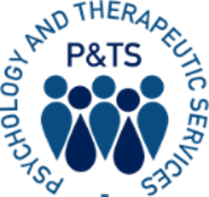 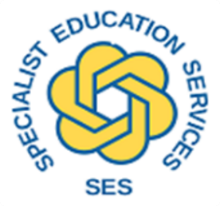 Minutes Title of Meeting:Coastal Community Inclusion ForumCoastal Community Inclusion ForumCoastal Community Inclusion ForumDate:Wednesday 24th January 2024Time:4pm-5:30pm main meetingPlace:Kesgrave High SchoolKesgrave High SchoolKesgrave High SchoolChair:Holly RobertsonHolly RobertsonHolly RobertsonAttendees:Rebecca Griffiths, P&TS
Maria Hough, DHT, SES WSI
Tracey Bryant SES
Paula Fuge
Lucy Spink SES
Louise White SESColneis and Fairfield School
Felixstowe School
Grundisburgh Primary School
Heath Primary School
Kesgrave High School
Kyson Primary School
Nacton Primary School
Saxmundham Primary School
Thomas Mills High School
Trimley St Mary Primary School
Wickham Market Primary SchoolRebecca Griffiths, P&TS
Maria Hough, DHT, SES WSI
Tracey Bryant SES
Paula Fuge
Lucy Spink SES
Louise White SESColneis and Fairfield School
Felixstowe School
Grundisburgh Primary School
Heath Primary School
Kesgrave High School
Kyson Primary School
Nacton Primary School
Saxmundham Primary School
Thomas Mills High School
Trimley St Mary Primary School
Wickham Market Primary SchoolRebecca Griffiths, P&TS
Maria Hough, DHT, SES WSI
Tracey Bryant SES
Paula Fuge
Lucy Spink SES
Louise White SESColneis and Fairfield School
Felixstowe School
Grundisburgh Primary School
Heath Primary School
Kesgrave High School
Kyson Primary School
Nacton Primary School
Saxmundham Primary School
Thomas Mills High School
Trimley St Mary Primary School
Wickham Market Primary SchoolApologiesKingsfleet Primary School
Bucklesham Primary School
Bawdsey Primary School
Becky Coxall, School Nursing TeamKingsfleet Primary School
Bucklesham Primary School
Bawdsey Primary School
Becky Coxall, School Nursing TeamKingsfleet Primary School
Bucklesham Primary School
Bawdsey Primary School
Becky Coxall, School Nursing TeamTopic:Lead by:NetworkingAllReview of context of meetings and outcomes from discussion from last meetingHolly RobertsonSchools were signposted to the Delivering Better Value (DBV) Raising Achievement for Suffolk Programme – (See Suffolk headlines)The DBV Raising Achievement for Suffolk Programme is a county-wide programme funded by the Department of Education to work together with Mainstream Primary schools to deliver evidence-based interventions. The programme is looking for schools who would be interested in getting involved, as we shape the programme as it is rolled out across the county over the next two years. Schools who participate will receive free training for the staff involved, all resources provided and an assigned Assistant Psychologist to support the implementation of the intervention. If you are interested in your school participating or for more information, contact the email address below.
Contact: louise.babbs@suffolk.gov.uk please use INTERESTED in the subject line and please ensure your Headteacher is agreeable to the school’s involvement.Schools were signposted to the Delivering Better Value (DBV) Raising Achievement for Suffolk Programme – (See Suffolk headlines)The DBV Raising Achievement for Suffolk Programme is a county-wide programme funded by the Department of Education to work together with Mainstream Primary schools to deliver evidence-based interventions. The programme is looking for schools who would be interested in getting involved, as we shape the programme as it is rolled out across the county over the next two years. Schools who participate will receive free training for the staff involved, all resources provided and an assigned Assistant Psychologist to support the implementation of the intervention. If you are interested in your school participating or for more information, contact the email address below.
Contact: louise.babbs@suffolk.gov.uk please use INTERESTED in the subject line and please ensure your Headteacher is agreeable to the school’s involvement.Theory Of Change Vision MappingRebecca Griffiths EPRebecca showed and talked through the slides on Theory of Change Vision mapping as a means of rationale behind how the locality forums could work. Solution based process. Schools then worked in groups on completing the sheet, identifying visions, questions, and actions towards these. Q: how will we know the success of this?A: Schools responded by sharing that the evidence will be in the next locality forum in terms of whether action has been taken or plans for actions to be taken that come from the notes on the mapping. Rebecca showed and talked through the slides on Theory of Change Vision mapping as a means of rationale behind how the locality forums could work. Solution based process. Schools then worked in groups on completing the sheet, identifying visions, questions, and actions towards these. Q: how will we know the success of this?A: Schools responded by sharing that the evidence will be in the next locality forum in terms of whether action has been taken or plans for actions to be taken that come from the notes on the mapping. Questions arising.Agree the focus for the next CIF.Questions arising.Agree the focus for the next CIF.NDD (Pathway)SEMH – resource sharing/strategies and building toolbox
              Graduated approach (Universal Offer)
              Worked case examplesTraining – emotion coachingSupervisionIdentify and fill gaps to share expertise
NDD (Pathway)SEMH – resource sharing/strategies and building toolbox
              Graduated approach (Universal Offer)
              Worked case examplesTraining – emotion coachingSupervisionIdentify and fill gaps to share expertise
Venue for next CIFWickham Market Primary School, Wednesday 20th March 2024. 
3.45 arrival for 4pm start. Finish by 5.30pmVenue for next CIFWickham Market Primary School, Wednesday 20th March 2024. 
3.45 arrival for 4pm start. Finish by 5.30pmPlease fill in this short feedback form about the Community Inclusion Forums if you haven’t already https://forms.office.com/e/ANL4kHMAvQPlease fill in this short feedback form about the Community Inclusion Forums if you haven’t already https://forms.office.com/e/ANL4kHMAvQ